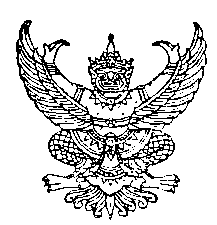 ประกาศองค์การบริหารส่วนตำบลคลองศกเรื่อง  การรับสมัครบุคคลเพื่อคัดเลือกและแต่งตั้งเป็นพนักงานจ้างตามภารกิจ สำหรับผู้มีทักษะ                                                             ในสังกัดองค์การบริหารส่วนตำบลคลองศก.................................................................		ด้วยองค์การบริหารส่วนตำบลคลองศก อำเภอพนม จังหวัดสุราษฎร์ธานี มีความประสงค์จะรับสมัครบุคคลเพื่อคัดเลือกและแต่งตั้งเป็นพนักงานจ้าง ประจำปีงบประมาณ พ.ศ. 2556 จำนวน 1 ตำแหน่ง	อาศัยอำนาจตามข้อ 18 ข้อ 19 และข้อ 20 แห่งประกาศคณะกรรมการพนักงานส่วนตำบล เรื่อง มาตรฐานทั่วไปเกี่ยวกับพนักงานจ้าง หมวด ๔  การสรรหาและการเลือกสรร พนักงานจ้าง จึงประกาศรับสมัครเพื่อสรรหาและเลือกสรรบุคคลเป็นพนักงานจ้างตามภารกิจ สำหรับผู้มีทักษะ โดยมีรายละเอียดดังต่อไปนี้		1. ประเภทพนักงานจ้าง			พนักงานจ้างตามภารกิจ  สำหรับผู้มีทักษะ			   1.  พนักงานขับรถยนต์		จำนวน  1  อัตรา		2. หน้าที่ความรับผิดชอบของตำแหน่งและลักษณะงานที่ปฏิบัติ ระยะเวลาการจ้าง และค่าตอบแทนที่จะได้รับ ตามผนวก ก. แนบท้ายประกาศนี้		3. คุณสมบัติของผู้สมัคร		   3.1  คุณสมบัติทั่วไป			ผู้สมัครซึ่งจะได้รับการจ้างเป็นพนักงานจ้าง ต้องมีคุณสมบัติและไม่มีลักษณะต้องห้าม ดังต่อไปนี้มีสัญชาติไทยมีอายุไม่ต่ำกว่า 18 ปี และไม่เกิน 60 ปีไม่เป็นบุคคลล้มละลายไม่เป็นผู้มีกายทุพพลภาพจนไม่สามารถปฏิบัติหน้าที่ได้ ไร้ความสามารถหรือจิตฟั่นเฟือนไม่สมประกอบ หรือเป็นโรคตามที่กำหนดไว้ในประกาศกำหนดโรคที่เป็นลักษณะต้องห้ามเบื้องต้น สำหรับพนักงานส่วนตำบล ดังนี้โรคเรื้อนในระยะติดต่อหรือในระยะที่ปรากฏอาการเป็นที่รังเกียจแก่สังคมวัณโรคในระยะอันตรายโรคเท้าช้างในระยะที่ปรากฏอาการเป็นที่รังเกียจแก่สังคมโรคติดยาเสพติดให้โทษโรคพิษสุราเรื้อรังไม่เป็นผู้ดำรงตำแหน่งทางการเมือง กรรมการพรรคการเมือง หรือเจ้าหน้าที่ในพรรคการเมืองไม่เป็นผู้ดำรงตำแหน่งผู้บริหารท้องถิ่น คณะผู้บริหารท้องถิ่น สมาชิกสภาท้องถิ่นไม่เป็นผู้เคยต้องรับโทษจำคุกโดยคำพิพากษาถึงที่สุดให้จำคุกเพราะกระทำความผิดทางอาญา เว้นแต่เป็นโทษสำหรับความผิดที่ได้กระทำโดยประมาทหรือความผิดลหุโทษ										                                  /(8) ไม่เป็น…-2-ไม่เป็นผู้เคยถูกลงโทษให้ออก ปลดออก หรือไล่ออกจากราชการ รัฐวิสาหกิจ หรือหน่วยงานอื่นของรัฐไม่เป็นข้าราชการหรือลูกจ้างของหน่วยงานอื่นของรัฐ รัฐวิสาหกิจ หรือพนักงานหรือลูกจ้างของราชการส่วนท้องถิ่น		   3.2 คุณสมบัติเฉพาะสำหรับตำแหน่ง ตามผนวก ก. แนบท้ายประกาศนี้4. การรับสมัครเพื่อสรรหาและเลือกสรร    4.1  วัน เวลา และสถานที่รับสมัคร	ผู้ประสงค์จะสมัครเข้ารับการเลือกสรรสามารถติดต่อขอรับใบสมัครและยื่นใบสมัครด้วยตนเองได้ที่ที่ทำการองค์การบริหารส่วนตำบลคลองศก อำเภอพนม จังหวัดสุราษฎร์ธานี ตั้งแต่วันที่           15   - 23 พฤษภาคม 2556 ในวันและเวลาราชการเอกสารหลักฐานที่ต้องนำมายื่นพร้อมกับใบสมัคร(1) รูปถ่ายหน้าตรงไม่สวมหมวกและไม่สวมแว่นตาดำ ขนาด 1 นิ้ว ถ่ายครั้ง เดียวกันไม่เกิน 6 เดือน (ให้เขียนชื่อ-สกุล หลังรูปด้วย)   จำนวน  3  รูป(2) สำเนาทะเบียนบ้าน	จำนวน  1  ฉบับ(3) สำเนาบัตรประจำตัวประชาชน   จำนวน  1  ฉบับ(4) ใบรับรองแพทย์ปริญญา ซึ่งแสดงว่าไม่เป็นโรคที่ต้องห้ามตามประกาศที่คณะกรรมการกลางพนักงานส่วนตำบลที่กำหนด ซึ่งออกให้ไม่เกิน 1 เดือน  นับแต่วันที่ตรวจร่างกาย  จำนวน  1  ฉบับ(5) สำเนาวุฒิการศึกษาหรือระเบียบแสดงผลการเรียนอย่างใดอย่างหนึ่ง ที่แสดงว่าเป็นผู้มีคุณวุฒิตรงตามคุณสมบัติเฉพาะสำหรับตำแหน่งที่สมัครสอบ โดยจะต้องสำเร็จการศึกษาและได้รับอนุมัติจากผู้มีอำนาจอนุมัติภายในวันที่ปิดรับสมัคร คือวันที่ 23 พฤษภาคม 2556  โดยให้นำเอกสารฉบับจริงมาแสดง ในกรณีที่ผู้สำเร็จการศึกษาแล้ว แต่ทางสถานศึกษายังไม่อนุมัติวุฒิการศึกษาให้อนุโลมให้ผู้สมัครใช้สำเนาใบรับรองของสถานศึกษาว่าได้สำเร็จการศึกษาตามหลักสูตรแล้ว แต่รอการอนุมัติวุฒิการศึกษาอยู่แทนได้ โดยใบรับรองจะต้องระบุวันที่ที่ผู้สมัครสำเร็จการศึกษาไว้ด้วย และต้องสำเร็จการศึกษาภายในวันที่ปิดรับสมัคร คือวันที่        23 พฤษภาคม 2556  			(6) สำเนาหลักฐานอื่น ๆ เช่น ทะเบียนสมรส ใบเปลี่ยนชื่อตัว ชื่อสกุล ฯลฯ จำนวน1 ฉบับ  (กรณีที่ชื่อตัว ชื่อสกุล ในหลักฐานที่ใช้ในการสมัครไม่ตรงกัน)		หมายเหตุ สำเนาเอกสารทุกชนิดให้ใช้กระดาษ เอ 4 เท่านั้น และรับรองสำเนาถูกต้องทุกฉบับเงื่อนไขในการรับสมัครผู้สมัครจะต้องรับผิดชอบในการตรวจสอบและรับรองตนเองว่าเป็นผู้มีคุณสมบัติทั่วไปและคุณสมบัติเฉพาะสำหรับตำแหน่งตามที่กำหนดในประกาศรับสมัครนี้จริงและจะต้องกรอกรายละเอียดต่าง ๆ ในใบสมัคร พร้อมทั้งยื่นหลักฐานในการสมัครให้ถูกต้องครบถ้วน ในกรณีที่ตรวจสอบพบว่าผู้สมัครไม่มีคุณสมบัติตามที่กำหนดไว้ในประกาศนี้ หรือข้อความที่แจ้งไว้ในใบสมัครหรือเอกสารที่ใช้ประกอบการสมัครไม่ถูกต้องครบถ้วน หรือวุฒิที่ใช้ในการสมัครไม่ถูกต้อง องค์การบริหารส่วนตำบลจะไม่รับสมัครหรืออาจถอนชื่อผู้สมัครจากบัญชีรายชื่อผู้มีสิทธิเข้ารับการเลือกสรร หรือบัญชีผู้ผ่านการเลือกสรร หรือยกเลิกสัญญาจ้างได้ตามแต่กรณี									ผู้สมัครต้องแจ้งสถานที่ติดต่อได้ทางจดหมายลงทะเบียนในเขตจ่ายของไปรษณีย์ไว้ในใบสมัครและในกรณีที่แจ้งสถานที่อยู่ไม่ชัดเจนทำให้ไม่สามารถติดต่อได้ผู้สมัครจะเรียกร้องสิทธิใด ๆ ไม่ได้										    /4.4 ค่าธรรมเนียม...-3-ค่าธรรมเนียมในการสมัครผู้สมัครต้องเสียค่าธรรมเนียมสำหรับตำแหน่งที่สมัครเข้ารับการเลือกสรร ตามอัตรา ดังนี้- ประเภทพนักงานจ้างตามภารกิจ สำหรับผู้มีทักษะ  ตำแหน่งละ  100  บาทค่าธรรมเนียมในการสมัครจะไม่จ่ายคืนให้เมื่อได้ประกาศรายชื่อว่าเป็นผู้มีสิทธิเข้ารับการเลือกสรรแล้ว เว้นแต่มีการยกเลิกการดำเนินการเลือกสรรครั้งนี้ทั้งหมด เนื่องจากมีการทุจริตหรือส่อไปในทางทุจริตจึงจะจ่ายคืนค่าธรรมเนียมสอบแก่ผู้สมัครเฉพาะผู้ที่มิได้มีส่วนเกี่ยวข้องกับการทุจริตหรือส่อไปในทางทุจริตนั้นได้การประกาศรายชื่อผู้มีสิทธิเข้ารับการเลือกสรรองค์การบริหารส่วนตำบลคลองศก จะประกาศรายชื่อผู้มีสิทธิเข้ารับการเลือกสรรเป็นพนักงานจ้างในสังกัดองค์การบริหารส่วนตำบลคลองศกและระเบียบเกี่ยวกับการดำเนินการเลือกสรร ในวันที่ 27 พฤษภาคม 2556  ณ ที่ทำการองค์การบริหารส่วนตำบลคลองศกหลักเกณฑ์และวิธีการเลือกสรรองค์การบริหารส่วนตำบลคลองศก จะเลือกสรรบุคคลเพื่อปฏิบัติงานโดยยึดหลัก“สมรรถนะ” ที่จำเป็นต้องใช้สำหรับการปฏิบัติงานในตำแหน่งตามที่องค์การบริหารส่วนตำบลคลองศกกำหนด ซึ่งประกอบด้วยความรู้ของบุคคลในเรื่องต่างๆ ที่จำเป็นต่อการปฏิบัติงานความสามารถทักษะเฉพาะของบุคคลในเรื่องต่าง ๆ ที่จำเป็นต่อการปฏิบัติงานคุณลักษณะอื่น ๆ ของบุคคลซึ่งจำเป็นหรือเหมาะสมต่อการปฏิบัติงานสำหรับวิธีการประเมินสมรรถนะแต่ละเรื่อง องค์การบริหารส่วนตำบลคลองศก จะเป็นผู้กำหนดโดยสมรรถนะเรื่องหนึ่งอาจประเมินด้วยวิธีการประเมินหลายวิธีการ หรือสมรรถหลาย ๆ เรื่อง อาจประเมินด้วยวิธีการประเมินวิธีเดียวกันตามที่เห็นว่าเหมาะสมและสอดคล้องกับการประเมินสมรรถนะดังกล่าว โดยอาจใช้การสอบข้อเขียน การทดสอบตัวอย่างงาน การสัมภาษณ์ การทดสอบด้วยสถานการณ์จำลอง การตรวจสอบกับบุคคลที่อ้างอิง หรืออื่น ๆ ตามที่เห็นสมควรเกณฑ์การตัดสินการตัดสินว่าผู้ใดได้รับการเลือกสรรเป็นพนักงานจ้างตามภารกิจ ประเภทผู้มีทักษะ ขององค์การบริหารส่วนตำบลคลองศกให้ถือเกณฑ์ว่าต้องเป็นผู้ผ่านการประเมินสมรรถนะตามที่องค์การบริหารส่วนตำบลคลองศก  กำหนดโดยได้คะแนนในแต่ละภาคการประเมินไม่ต่ำกว่าร้อยละ 60 วัน เวลา และสถานที่ดำเนินการเลือกสรรองค์การบริหารส่วนตำบลคลองศก จะดำเนินการเลือกสรรพนักงานจ้าง ในวันที่ 28พฤษภาคม 2556  ตั้งแต่เวลา 10.00 น. เป็นต้นไป ณ ที่ทำการองค์การบริหารส่วนตำบลคลองศกการประกาศรายชื่อผู้ผ่านการเลือกสรรองค์การบริหารส่วนตำบลคลองศก จะประกาศรายชื่อผู้ผ่านการเลือกสรร ภายในวันที่  29  พฤษภาคม 2556  ณ  ที่ทำการองค์การบริหารส่วนตำบลคลองศก										/10.การขึ้นบัญชี...-4-การขึ้นบัญชี		     การขึ้นบัญชีผู้ผ่านการเลือกสรรเป็นพนักงานจ้างองค์การบริหารส่วนตำบลคลองศก จะเรียงลำดับที่จากผู้ได้คะแนนสอบข้อเขียน คะแนนสอบภาคปฏิบัติ และคะแนนสอบสัมภาษณ์รวมกันสูงสุดลงมาตามลำดับ ในกรณีได้คะแนนรวมเท่ากันจะให้ผู้ที่ได้คะแนนสอบสัมภาษณ์มากกว่าอยู่ในลำดับที่สูงกว่า หากคะแนนสอบสัมภาษณ์เท่ากันอีกจะให้ผู้ที่ได้คะแนนสอบข้อเขียนเท่ากันอยู่ในลำดับที่สูงกว่า หากคะแนนสอบข้อเขียนเท่ากันอีกจะให้ ผู้ที่ได้คะแนนสอบภาคปฏิบัติมากกว่าอยู่ในลำดับที่สูงกว่า หากคะแนนสอบภาคปฏิบัติเท่ากันอีกจะให้ผู้สมัครที่ได้เลขประจำตัวสอบก่อนเป็นผู้อยู่ในลำดับที่สูงกว่า		     10.2 บัญชีผู้ผ่านการเลือกสรรเป็นพนักงานจ้างตามภารกิจ ประเภทผู้มีทักษะ  มีระยะเวลาไม่เกิน 1 ปี นับแต่วันที่ขึ้นบัญชีแต่ถ้ามีการเลือกสรรอย่างเดียวกันนั้นอีก และได้ขึ้นบัญชีผ่านการเลือกสรรใหม่แล้ว บัญชีผู้ได้รับการเลือกสรรครั้งก่อนเป็นอันยกเลิก		     10.3 กรณีที่มีผู้ผ่านการเลือกสรรมากกว่าจำนวนอัตราว่าง และภายหลังมีอัตราว่างในงานลักษณะเดียวกันหรือคล้ายคลึงกัน ซึ่งองค์การบริหารส่วนตำบลคลองศก พิจารณาแล้วเห็นว่าสามารถใช้บุคคลที่มีสมรรถนะในเรื่องเดียวกัน นายกองค์การบริหารส่วนตำบลคลองศก โดยความเห็นชอบของคณะกรรมการพนักงานส่วนตำบลจังหวัดสุราษฎร์ธานี อาจพิจารณาจัดจ้างผ่านการเลือกสรรจากบัญชีรายชื่อผู้ผ่านการเลือกสรรที่ยังไม่หมดอายุก็ได้		11.  การทำสัญญาจ้าง		       ผู้ได้รับการขึ้นบัญชีจะได้รับการทำสัญญาจ้างเป็นพนักงานจ้างในสังกัดองค์การบริหารส่วนตำบลคลองศก เมื่อได้รับความเห็นชอบจากคณะกรรมการพนักงานส่วนตำบลจังหวัดสุราษฎร์ธานีแล้ว		จึงประกาศมาให้ทราบโดยทั่วกัน			ประกาศ ณ วันที่    7   พฤษภาคม   2556			    	            (นายดำรงค์   แต่งนวล)				  นายกองค์การบริหารส่วนตำบลคลองศกผนวก ก.แนบท้ายประกาศ อบต. คลองศก ลงวันที่ 7  พฤษภาคม  2556ประเภท/ตำแหน่งพนักงานจ้าง  หน้าที่ความรับผิดชอบของตำแหน่งและลักษณะงานที่ปฏิบัติ  คุณสมบัติเฉพาะสำหรับตำแหน่ง  ระยะเวลาการจ้าง  และค่าตอบแทนที่จะได้รับ ชื่อตำแหน่ง  		  พนักงานขับรถยนต์ ประเภทพนักงานจ้าง		- พนักงานจ้างตามภารกิจ  (สำหรับผู้มีทักษะ)หน้าที่ความรับผิดชอบของตำแหน่งและลักษณะงานที่ปฏิบัติหน้าที่ความรับผิดชอบ- รับผิดชอบ ขับรถยนต์ ดูแลทำความสะอาด ตรวจสภาพรถยนต์ โรงเก็บรถยนต์                                                                                                                                                                                                                                                                                                                                                                                                                                                                                                                                                                                                                                                                                                                                                                                                                                               และเครื่องยนต์ให้พร้อมใช้งานอยู่เสมอ เก็บรักษากุญแจรถยนต์ขององค์การบริหารส่วนตำบลคลองศก ต่อทะเบียนรถยนต์ตามกำหนด ลงบันทึกการใช้และการซ่อมรถยนต์ทุกครั้ง แก้ไขข้อขัดข้องเล็ก ๆ น้อย ๆ ในการใช้รถยนต์ดังกล่าว  และปฏิบัติงานเกี่ยวกับการขับรถยนต์ส่วนกลางของ อบต. ภายใต้กำกับตรวจสอบโดยใกล้ชิดหรือตามคำสั่งหรือแนวทางที่ปฏิบัติที่มีอยู่อย่างแน่ชัดหรือละเอียดถี่ถ้วน   และปฏิบัติหน้าที่อื่นตามที่ได้รับมอบหมาย	ลักษณะงานที่ปฏิบัติ- มีลักษณะงานที่ต้องใช้ความรู้และทักษะเฉพาะบุคคลเป็นการเฉพาะ และปฏิบัติหน้าที่อื่นที่เกี่ยวข้องคุณสมบัติเฉพาะสำหรับตำแหน่ง	- มีความรู้ ความสามารถและความชำนาญงานในหน้าที่และได้รับใบอนุญาตขับรถยนต์ตามกฎหมาย	- มีความรู้ ความสามารถและทักษะในงานที่จะปฏิบัติไม่ต่ำกว่า 5 ปี โดยจะต้องมีหนังสือรับรองจากหน่วยงานหรือส่วนราชการ                                               ระยะเวลาการจ้าง-  ไม่ก่อนวันที่  ก.อบต.จังหวัด มีมติเห็นชอบ  ถึง 30 กันยายน 2559)ค่าตอบแทนที่จะได้รับ- 6,050 บาท/เดือน